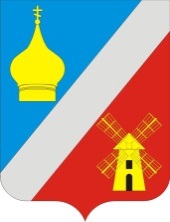 РОССИЙСКАЯ  ФЕДЕРАЦИЯРОСТОВСКАЯ ОБЛАСТЬ НЕКЛИНОВСКИЙ РАЙОНСОБРАНИЕ ДЕПУТАТОВ ФЕДОРОВСКОГО СЕЛЬСКОГО ПОСЕЛЕНИЯ_____________________________________________________________________________РЕШЕНИЕ В соответствии  с изменениями Областного закона от 9 октября 2007 года № 786-ЗС «О муниципальной службе в Ростовской области», с изменениями статьи 15 Областного закона «О гарантиях осуществления полномочий депутата представительного органа муниципального образования, члена выборного органа местного самоуправления, выборного должностного лица местного самоуправления Ростовской области»Собрание  депутатов  РЕШИЛО:1. Абзац второй части 4 статьи 8 Решения Собрания депутатов Федоровского сельского поселения от 26.12.2016г. № 33 «О денежном содержании муниципальных служащих муниципального образования «Федоровское сельское поселение» изложить в следующей редакции:«Продолжительность ежегодного дополнительного оплачиваемого отпуска за выслугу лет:при стаже муниципальной службы от 1 года до 5 лет – 1 календарный день;при стаже муниципальной службы от 5 до 10 лет – 5 календарных дней;при стаже муниципальной службы от 10 до 15 лет – 7 календарных дней;при стаже муниципальной службы от 15 лет и более – 10 календарных дней».2. Настоящее решение вступает в силу со дня его официального опубликования (обнародования) и применяется к правоотношениям, возникшим с 01.03.2017 года.3. Контроль за исполнением настоящего решения  возложить на постоянную комиссию по местному самоуправлению и охране общественного порядка.Председатель Собрания депутатов -Глава Федоровского сельского поселения                            		Г.А. Демьяненкос. Федоровка14.04. 2017г.№ 40О внесении изменений в решение Собрания депутатов Федоровского сельского поселения от 26.12.2016 года № 33 «О  денежном содержании муниципальных служащих муниципального образования Федоровское сельское поселение»